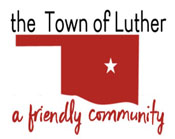 BOARD OF TRUSTEES FOR THE TOWN OF LUTHERL.P.W.A. MEETING AGENDAMINUTESIn accordance with the Open Meeting Act, Section 311, The Town of Luther, County of Oklahoma, 119 S. Main Street, hereby calls a Regular L.P.W.A. Meeting of the Luther Board of Trustees, Tuesday, October 9th, 2018 at 7:00 p.m. at The Luther Community Building, 18120 East Hogback Road, Luther, OK 73054.Call to order.Invocation Roll Call… P. Cavin & L. Jackson absent.Determination of a quorum.Approval of the minutes for the following L.P.W.A. meetings, September 4th Spec., September 11th regular, as prepared by the Town Clerk/Treasurer and subject to additions or corrections by the Board of Trustees.Motion to approve as written: J. Roach… 2nd: T. Langston… 3 Yes Votes.Report of the Treasurer.Motion to approve as written: J. White… 2nd: J. Roach… 3 Yes Votes.Review of claims including payroll.Motion to approve as written: J. White… 2nd: J. Roach… 3 Yes Votes.Trustee Comments.No ActionTrustee One (Paxton Cavin)Trustee Two (Lea Ann Jackson)Trustee Three (Trandy Langston)Trustee Four (Jason Roach)Trustee Five (Jenni White)New Business: In accordance with the Open Meeting Act, Title 25 O.S. 311.A.9, new business is defined as any matter not known about or which could not have been reasonably foreseen prior to the time of posting the agenda.Motion to direct Town Attorney to review the ACOG Reap Grant Application to determine Luther’s eligibility: T. Langston… 2nd: J. Roach… 3 Yes Votes.Citizen participation:  Citizens may address the Board during open meetings on any matter on the agenda prior to the Board taking action on the matter. On any item not on the current agenda, citizens may address the Board under the agenda item Citizen Participation. Citizens should fill out a Citizen’s Participation Request form and give it to the Mayor. Citizen Participation is for information purposes only, and the Board cannot discuss, act or make any decisions on matters presented under Citizens Participation. Citizens are requested to limit their comments to two minutes.No ActionAdjourn.Motion to adjourn: J. White… 2nd: T. Langston… 3 Yes Votes.____transcribed 10/14/2018 by____Kim Bourns, Town Clerk/Treasurer*Agenda Posted Monday, October 8th, 2018 at Luther Town Hall, on the website at www.townoflutherok.com and on Facebook at The Town of Luther, prior to 7:00 pm.